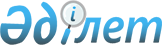 Об образовании избирательных участков для проведения внеочередных выборов Президента Республики Казахстан, назначенных на 03 апреля 2011 года
					
			Утративший силу
			
			
		
					Решение акима Зыряновского района Восточно-Казахстанской области от 04 февраля 2011 года N 5. Зарегистрировано управлением юстиции Зыряновского района Департамента юстиции Восточно-Казахстанской области 21 февраля 2011 года за N 5-12-116. Прекращено действие по истечении срока, на который решение было принято (письмо акима Зыряновского района от 21 июня 2011 года № 02-06/658)

      Сноска. Прекращено действие по истечении срока, на который решение было принято (письмо акима Зыряновского района от 21.06.2011  № 02-06/658).      В соответствии с Указом Президента Республики Казахстан от 04 февраля 2011 года № 1149 «О назначении внеочередных выборов Президента Республики Казахстан», Постановлением Центральной избирательной комиссии Республики Казахстан от 04 февраля 2011 года № 16/22, руководствуясь пунктами 1, 2 статьи 23 Конституционного Закона Республики Казахстан «О выборах в Республике Казахстан», для проведения внеочередных выборов Президента Республики Казахстан, назначенных на 03 апреля 2011 года, РЕШИЛ:



      1. Образовать следующие избирательные участки в границах: Избирательный участок № 631      Центр: город Зыряновск, улица Водопроводная, 4, административное здание товарищества с ограниченной ответственностью «Востокпроммонтаж».

      В границах: улицы Партизанской, улицы А. Толстого, улицы Высоцкого, улицы Канавной, улицы Позднякова, улицы Л. Толстого, улицы 8 Марта, улицы О. Кошевого, улицы Водопроводной, переулок Водопроводного, улицы Кутузова. Избирательный участок № 639      Центр: город Зыряновск, улица Комсомольская 9, объединенный отдел по делам обороны Зыряновского района.

      В границах: улицы Кирова 4-20 (четная сторона), улицы Комсомольской 3-19 (нечетная сторона), 16-24 (четная сторона), улицы Стахановской 34, улицы Горького 77, переулка Калининского, переулка Комендантского, переулка Советского. Избирательный участок № 642      Центр: город Зыряновск, улица Брилина, 31, государственное учреждение «Общеобразовательная средняя школа № 11».

      В границах: улицы М. Горького 7-61 (нечетная сторона), 6-16 (четная сторона), 20-24 (четная сторона), 30, 32/1-32/15, 38/1-38/4, 38-54 (четная сторона), 69, 71, 73, 75, улицы Комсомольской 32, 34, 36, улицы Фрунзе 46-76 (четная сторона), улицы Ленина 71-77 (нечетная сторона), улицы Тимофеева 54-70 (четная сторона), 53-67 (нечетная сторона), переулка Котовского, переулка Степного, переулка Строительного, переулка Садового 15, 17, 19, улицы Бочарникова 30-34 (четная сторона), 25-39 (нечетная сторона), улицы Брилина 28, 30, 32, 33, 42, 44, улицы Космонавтов 1-5, улицы Молодежной 1-6. Избирательный участок № 643      Центр: город Зыряновск, улица Советская 60, учреждение «Центр культуры».

      В границах: улицы Молодежной 7, улицы Коммунистической 1, 3, 5, 9, улицы Курчатова 1, 1/1, 1/2, 1/3, 2, 3, 3/1, 3/2, 4, 4/1, 5, 6, улицы Солнечной 18-22 (четная сторона). Избирательный участок № 644      Центр: город Зыряновск, улица Солнечная 13, государственное учреждение «Средняя общеобразовательная школа № 6».

      В границах: улицы Космонавтов 6-10 (четная сторона), 7-11 (нечетная сторона), улицы Коммунистической 11-27 (нечетная сторона), 14-18 (четная сторона) улицы Молодежной 8-19, улицы Солнечной 3, 4/1, 5, 6, 7, 8, 9, 11, 14, 16, улицы Тохтарова 4, Валиханова 16. Избирательный участок № 647      Центр: город Зыряновск, улица Курчатова 10, государственное учреждение «Профессиональный лицей № 10».

      В границах: улицы Комарова 10-12 (четная сторона), 9, 9/1, 10/1, 10/2, 10/3, улицы Курчатова с № 7-9 до конца, улицы Промышленной, улицы Вавилова, переулка Монтажного, переулка Березовского, переулка Горного, переулка Центрального, переулка Южного, переулка Дачного. Избирательный участок № 648      Центр: город Зыряновск, улица Комарова 8, государственное учреждение «Средняя общеобразовательная школа № 9».

      В границах: улицы Комарова 4, 6, 6/1, 6/2, улицы Солнечной 2, 4, 4/2, 8/1, 12, улицы Космонавтов 17/1, 18/1, 12-18. Избирательный участок № 650      Центр: город Зыряновск, улица Панфилова 7, коммунальное государственное казенное предприятие «Центр обучения языкам».

      В границах: улицы А. Матросова 80-140 (четная сторона), 89-141 (нечетная сторона), улицы Брилина 53/1,61, 63, улицы Бухтарминской 103-133 (нечетная сторона), 124, 126, 128, 130, 134, 136, 138, 140, 142, 144, 146, 148, улицы Панфилова 1-13 (нечетная сторона), 2-10 (четная сторона), улицы З. Космодемьянской 3-7 (нечетная сторона), 6, 8/1, 9, 10, площадь имени Горького 1-6, улицы Крылова 1, 3, 5, 7, 9, улицы Фабричной 66, 68, улицы Маяковского 69, 71, 71/1, 71/2, 71/3, 86, 88. Избирательный участок № 651      Центр: город Зыряновск, улица Бухтарминская 127, государственное учреждение «Коррекционная школа–интернат № 1».

      В границах: улицы А. Матросова 1-87 (нечетная сторона), 2-78 (четная сторона), улицы Бухтарминской 1-101 (нечетная сторона), 2-122 (четная сторона), улицы Шевченко, улицы Орджоникидзе, улицы Фабричной 1-63 (нечетная сторона), 2-64 (четная сторона), улицы Тишинской, улицы Маяковского 1-67 (нечетная сторона), 2-84 (четная сторона), улицы Ленина 59, 60, 60А, переулка Порохового 1, 2, 3, 4, 5, 6, 8, 10, 12. Избирательный участок № 652      Центр: город Зыряновск, улица Ломоносова 59, государственное учреждение «Средняя общеобразовательная школа № 7».

      В границах: улицы Чайковского 2-40 (четная сторона), 1-5 (нечетная сторона), улицы Кузнечной 1-13, 21-23, переулка Пешеходного, улицы Ломоносова 3-81 (нечетная сторона), 2-94 (четная сторона), улицы Акционерной 1-26, 27, 29, 31, 33, улицы Северной 2-36 (четная сторона), улицы Ворошилова 2-112 (четная сторона), 1-113 (нечетная сторона), улицы Целинной 1-21 (нечетная сторона), 2-28 (четная сторона), улицы Дзержинского 1-79 (нечетная сторона), 2-62 (четная сторона), улицы Пугачева 1-51 (нечетная сторона), 2-50 (четная сторона), улицы Коллективной, улицы Шолохова 37-49 (нечетная сторона), улицы Фурманова 24-32 (четная сторона), 21-29 (нечетная сторона), улицы Шахтостроителей 34-36 (четная сторона), 25-39 (нечетная сторона), 47, улицы Менделеева 5-97 (нечетная сторона), 6-82(четная сторона), улицы Западная, переулка Зубовского, улицы Островского 2-34 (четная сторона), 1-29 (нечетная сторона), переулка Островского 2-6 (четная сторона), 1-7 (нечетная сторона), улицы Павлова, улицы Коммунальной, улицы Геологической 1-23 (нечетная сторона), 24, 26, 28, 36, улицы Ленина 3, 26, 29, переулка Порохового 7, 9, 11, 13, 14, 16, 18, 20, 22. Избирательный участок № 653      Центр: город Зыряновск, улица Панфилова 21/1, товарищество с ограниченной ответственностью «Турфирма «Валентина».

      В границах: улицы Панфилова 12-22 (четная сторона), 21/1, 23, улицы Пушкина, улицы Гоголя, улицы Крылова 11-45 (нечетная сторона), 4-36 (четная сторона), улицы Чехова, улицы Зеленой, улицы Победы, улицы Свободы, улицы Чайковского 7-23 (нечетная сторона), 42-60 (четная сторона), улицы Ворошилова 112/1, 114, 116, 115-125 (нечетная сторона), улицы Островского 31-57 (нечетная сторона), 36-68 (четная сторона), переулка Островского 9-29 (нечетная сторона), 7А, 8-26 (четная сторона), улицы Кузнечной 14-20, улицы С. Разина, улицы Брилина 80, 82, улицы Менделеева 80. Избирательный участок № 654      Центр: город Зыряновск, улица Лениногорская 1, Многоотраслевое государственное коммунальное хозяйственное предприятие акимата Зыряновского района.

      В границах: улицы Лениногорской, улицы Казахстанской, улицы Циолковского, улицы Металлургов, улицы Черняховского, улицы Луначарского, улицы Ушакова, улицы Добролюбова, улицы Ватутина. Избирательный участок № 1161      Центр: город Зыряновск, улица Ломоносова 59, государственное учреждение «Средняя общеобразовательная школа № 7».

      В границах: улицы Геологической 38-74 (четная сторона), 25-65 (нечетная сторона), улицы Мира, улицы Акционерной 28-34, улицы Шахтостроителей 44-66 (четная сторона), 49-59 (нечетная сторона), улицы Целинной с № 30 до конца, с № 23 до конца, улицы Дзержинского с № 81 до конца, с № 64 до конца, улицы Пугачева с №№ 53, 52 до конца, улицы Ломоносова с №№ 83, 96 до конца, улицы Интернациональной 8-26 (четная сторона), 34, 9-19 (нечетная сторона), улицы Шостаковича, переулка Северного, улицы Северной 27-49 (нечетная сторона), 40-58 (четная сторона), улицы Ленина 1, 11, 40, улицы Шолохова 28-40 (четная сторона). Избирательный участок № 656      Центр: город Зыряновск, улица Лермонтова 4, здание, арендуемое товариществом с ограниченной ответственностью «Магма-Вест» (бывшее административное здание Зыряновского шахтостройуправления АО «Востокшахтострой»).

      В границах: улицы Геологической 2-22 (четная сторона), улицы Интернациональной 2-6 (четная сторона), 1-7 (нечетная сторона), улицы Шолохова 1-35 (нечетная сторона), 2-16 (четная сторона), улицы Лермонтова 2, 10-24, улицы Кольцова, улицы Абая, улицы Шахтостроителей 2-32 (четная сторона), 3, 7, 13-17 (нечетная сторона), улицы Фурманова 1-19 (нечетная сторона), 2-22 (четная сторона), улицы У. Громовой, улицы Джамбула, улицы Чапаева, улицы Северной 1, 3, 5. Избирательный участок № 658      Центр: город Зыряновск, улица Панфилова 19, казенное государственное коммунальное предприятие «Медицинское объединение № 1 Зыряновского района».

      В составе: казенное государственное коммунальное предприятие «Медицинское объединение № 1 Зыряновского района», государственное учреждение «Противотуберкулезный диспансер», казенное государственное коммунальное предприятие «Родильный дом». Избирательный участок № 1139      Центр: город Зыряновск, улица М. Горького 34, изолятор временного содержания Зыряновского районного-городского отдела внутренних дел. Избирательный участок № 632      Центр: город Зыряновск, улица Рудная 2 государственное учреждение «Коррекционная школа-интернат № 2 для детей с нарушением слуха и речи».

      В границах: улицы Кирзаводской, улицы Нахимова, улицы Никольникова, улицы Суворова, переулка Суворова, улицы Баумана, улицы Силовой, улицы М. Маметовой, улицы Красная речка. Избирательный участок № 633      Центр: город Зыряновск, улица Рудная, 26, государственное учреждение «Начальная школа № 2».

      В границах: улицы Рудной 1–29, 30, 31, 31/1, 31/2, 31/3, 31/4, 31/5, 31/6, 31/7, 31/8, 31/10, 32, 33, 34, 35, 37, 39, 36-46 (четная сторона), 41-51 (нечетная сторона), улицы Коммунаров, улицы Тимошенко, улицы Рабочей, улицы Чкалова, переулка Утреннего, бульвара Горняков, переулка Звездного, переулка Малахитового, переулка Юбилейного, переулка Маслянского, переулка Прохладого, переулка Лесного, переулка Восточного, переулка Рябинового, переулка Тихого, переулка Цветочного, улицы Алтайской, улицы Бажова, улицы Малея, улицы Гастелло, переулка Охотского, переулка Вторушинского, улицы Октябрьской, переулка Карьерного, переулка Малинового, переулка Тропинского с № 62 до № 114 (по четной стороне), с № 45 до № 113 (по нечетной стороне). Избирательный участок № 635      Центр: город Зыряновск, улица Жаксыбаева 9, государственное учреждение «Средняя общеобразовательная школа № 8».

      В границах: улицы Красный спорт, улицы Калининской 2/3, 1-63 (нечетная сторона), 2-16 (четная сторона), 16а, 18-62 (четная сторона), 76, переулок Тропинский 1-43 (нечетная сторона), 2-60 (четная сторона), улицы Пролетарской 1-73 (нечетная сторона), 2-82 (четная сторона), 84/1, улицы Кирова 25-49 (нечетная сторона), 74, 74/2, 76, 76/1, улицы Жаксыбаева 3-5 (нечетная сторона), 2-8 (четная сторона), переулка Базарного. Избирательный участок № 636      Центр: город Зыряновск, улица Пролетарская 84, государственное учреждение «Школа-лицей».

      В границах: улицы Тимофеевской 132-144 (четная сторона), 125-149 (нечетная сторона), улицы Зыряновской, улицы Грибакина, улицы Пролетарской 88, 90, улицы Ленина 88, 92, 94, 96, улицы Советской 11-35 (нечетная сторона), переулка Школьного, переулка Зыряновского, улицы Жаксыбаева 9, 15-49 (нечетная сторона), 10, 14-36 (четная сторона), улицы Садовой, улицы Первомайской 1-5, 13-21 (нечетная сторона), 4-22 (четная сторона), переулка Клубного, переулка Пионерского, бульвара Бурнашова 2, 3, 6, 8, 10, 12, 14, 16. Избирательный участок № 638      Центр: город Зыряновск, бульвар Бурнашова, 1, государственное учреждение «Начальная школа № 1».

      В границах: улицы Кирова 26-72 (четная сторона), 72/2, 3-21 (нечетная сторона), улицы Советской 37-43 (нечетная сторона), улицы Калининской 84-100 (четная сторона), переулка Бульварного 3-9 (нечетная сторона), 4-8 (четная сторона), бульвара Бурнашова 5-13 (нечетная сторона), 13/1, 18, 20, 22, 26, улицы Жаксыбаева 7, 11, 12, 13. Избирательный участок № 640      Центр: город Зыряновск, улицы Ленина 74, казенное государственное коммунальное предприятие «Детская музыкальная школа» Отдела образования Зыряновского района.

      В границах: улицы Советской 2-58 (четная сторона), улицы Бочарникова 4-24 (четная сторона), 1-15 (нечетная сторона), улицы Фрунзе 1-53 (нечетная сторона), 2-44 (четная сторона), улицы Ленина 64-86 (четная сторона), улицы Ленина 79-89 (нечетная сторона), улицы Стахановской 1-35 (нечетная сторона), 4, 4/1, 10-28 (четная сторона), улицы Брилина 4-26 (четная сторона), 3-19 (нечетная сторона), переулка Первомайского, переулка Малиновского, переулка Садового 1-9, переулка Промежуточного, улицы Горького 1, улицы Тимофеева 2-52 (четная сторона), 1-49 (нечетная сторона), переулка Болотного, улицы Красный Крест 1-13 (нечетная сторона), 2-16 (четная сторона), улицы Щетникова 1-15 (нечетная сторона), 2-20 (четная сторона), переулка Чернышевского. Избирательный участок № 657      Центр: поселок Грехово, город Зыряновск, улица Коллонтай 27, Казенное государственное коммунальное предприятие «Медицинское объединение № 2 Зыряновского района», Медицинский пункт.

      В границах: поселка Грехово. Избирательный участок № 692      Центр: город Серебрянск, улица Привокзальная 20, контора Серебрянской дистанции пути.

      В границах: улицы Пристанской, улицы Песчаной, улицы Шоссейной, улицы Сухой лог, улицы Маслозаводской, улицы Гаражной, улицы Строительной, улицы Путейской, улицы Продольной, улицы 91-й километр, улицы Клубной, улицы Вокзальной, улицы Предгорной, улицы Железнодорожной, улицы Привокзальной, улицы Обуховской, улицы Нагорной, улицы Воробьева, улицы Станционной, улицы Лесной. Избирательный участок № 693      Центр: город Серебрянск, улица Ленина 2, Государственное учреждение «Серебрянская неполная средняя школа № 2».

      В границах: улицы Ленина-1-37, улицы Веденеева, улицы Садовой улицы Чайкиной, улицы Инюшина, улицы Панфилова, улицы Тохтарова, улицы Графтио, улицы Пушкина, улицы Мира. Избирательный участок № 694      Центр: город Серебрянск, улица Почтовая 3, Государственное учреждение «Серебрянский дом-интернат для детей-сирот».

      В границах: улицы Коммунальной, улицы Октябрьской, улицы Пионерской, улицы Иртышской, улицы Серебрянской 1-91, улицы Матросова 1-76, 78, 80, 80а, 82, 84, 86, улицы Тимофеева 1-75, 76, 78, 80, 82, 84, далее с 88 по 118 (четная сторона), улицы Первомайской, улицы Бухтарминской, улицы Савельева, улицы Родниковой, улицы Сельской, улицы Логовой, улицы Почтовой, улицы Гвардейской, улицы Степной, улицы Ленина 44-52 (четная сторона), улицы Комсомольской 1-10, переулка Коммунального, улицы Чкалова 1-6, улицы Гоголя 22, 24, 25, 26, 27-35, улицы Речной 21, 23, 28. Избирательный участок № 1140      Центр: город Серебрянск, улица Почтовая 8, изолятор временного содержания Серебрянского отдела полиции. Избирательный участок № 695      Центр: город Серебрянск, улица Некрасова 26, Государственное учреждение «Серебрянская средняя школа № 4».

      В границах: улицы Некрасова 1-47, улицы Комсомольской 11-64, улицы Чкалова 7-15, улицы Серебрянской 92-115, улицы Матросова 77, 79, 81, 83, 85, 87, 88, 89, 90, 91, 92, 93, 94, 95, 96, переулка Узкого 4, 6, 8, улицы Тимофеева 77-89 (нечетная сторона), улицы Ленина 39-51 (нечетная сторона), улицы Гоголя 1, 2, 3, 4а, 5-25, улицы Ушанова, улицы Речной 2, 4, 8, 10, 12, 14. Избирательный участок № 696      Центр: город Серебрянск, улица Серебрянская 146, Государственное учреждение «Серебрянская средняя школа № 1».

      В границах: улицы Тимофеева 70/1, 80/1, 82/1, 84/1, 86, 86/1, 88/1, 90/1, 92/1, 136, 141, улицы Речной 17, улицы Новой 23, улицы Серебрянской 122, 124, 126, 138, 142, 148, 150, 152, 154, 156, 158. Избирательный участок № 697      Центр: город Серебрянск, улица Серебрянская, 157, Филиал № 4 Государственного учреждения «Зыряновская центральная библиотечная система».

      В границах: улицы Комсомольской 41, 43, 64, 66, 70, 72, 80, 82, 84, 86, улицы Серебрянской 151, 153, 155, 159, 161, 163, улицы Некрасова 48, 50, 52, 54, 56, 58, 60, 62, 64, 66, 68, улицы Речной  3. Избирательный участок № 698      Центр: город Серебрянск, контора Серебрянского лесничества.

      В границах: Лесхоза, улицы 1-ой Поперечной, улицы 2-ой Поперечной, улицы Береговой, улицы Молодежной, улицы Ключевой, микрорайона «Химик», улицы 85-й километр, войсковой части города Серебрянска. Избирательный участок № 715      Центр: село Феклистовка, улица Школьная 1, Государственное учреждение «Кировская средняя школа села Феклистовка».

      В границах: села Феклистовка, поселения Кировское. Избирательный участок № 716      Центр: село Северное, Государственное учреждение «Северная неполная средняя школа».

      В границах: села Северное. Избирательный участок № 718      Центр: село Ермаковка, библиотека-клуб.

      В границах: села Ермаковка. Избирательный участок № 700      Центр: поселок Новая Бухтарма, Государственное Учреждение «Ново-Бухтарминская средняя школа № 2».

      В границах: улицы 4-ой 23, 24, 25, улицы 6-ой 13, 26А, 26б, 26В, улицы 7-ой 27, 28А, 28Б, 29Б, улицы Молодежной 1-16, 18, улицы Садовой 1, 2, 4, 6, 7, 8, 9, 10, 11, 13, 14, 15, 16, 17, 18, 19, 20, 22, улицы Тенистой 1-8, 10-12, 14-26, улицы Солнечной 1, 2, 20, 2-го - микрорайона 1, 2, 23, 46, 81,119, улицы Строителей 1, 2. Избирательный участок № 701      Центр: поселок Новая Бухтарма, Дом Культуры «Цементник».

      В границах: улицы 1-ой 12, 14, 15, 17, улицы 2-ой 7, 8, 9, 16, улицы 3-ей 1, 2, улицы 5-ой 18, 19, 20, 21, улицы Заводской 1-18, 20, 22, 26, 24, 26, 27, 28, 28А, 30, 31, 32, 33, 34, 35, улицы Больничной  15, 15А, 16-квартирного дома. Избирательный участок № 702      Центр: поселок Новая Бухтарма, Коммунальное государственное казенное предприятие «Медицинское объединение № 3 города Серебрянска Зыряновского района».

      В границах: улицы Коммунистической, улицы Октябрьской, улицы Больничной 3, 3А, 4, 5, 7, 9, 10, 13, 14, улицы Совхозной, улицы Бухтарминской, улицы Юбилейной, улицы Ленина, улицы 50 лет Октября, улицы Кирова, улицы Комсомольской, улицы Речной, улицы Советской, переулка Селезнева. Избирательный участок № 703      Центр: Дом отдыха «Голубой залив», Водно-спасательная станция.

      В границах: Дома отдыха «Голубой залив». Избирательный участок № 704      Центр: село Александровка поселка Новая Бухтарма, медицинский пункт.

      В границах: села Александровка поселка Новая Бухтарма. Избирательный участок № 705      Центр: село Березовка, медицинский пункт.

      В границах: села Березовка. Избирательный участок № 706      Центр: село Сажаевка, контора горного цеха акционерного общества «Бухтарминская цементная компания».

      В границах: села Сажаевка. Избирательный участок № 707      Центр: станция Бухтарма, вокзал железнодорожной станции «Бухтарма».

      В границах: станции Бухтарма. Избирательный участок № 708      Центр: станция Селезневка, вокзал железнодорожной станции «Селезневка».

      В границах: станции Селезневка. Избирательный участок № 709      Центр: поселок Октябрьский, улица Кирова 4, Государственное учреждение «Октябрьская средняя школа».

      В границах: поселка Октябрьский. Избирательный участок № 710      Центр: поселок Прибрежный, Государственное учреждение «Первомайская средняя школа»

      В границах: поселка Прибрежный. Избирательный участок № 711      Центр: село Заводинка, медицинский пункт.

      В границах: села Заводинка. Избирательный участок № 712      Центр: село Первороссийское, улица Фрунзе 10, Государственное учреждение «Первороссийская средняя школа».

      В границах: села Первороссийское. Избирательный участок № 713      Центр: село Дородница, Государственное учреждение «Дородницкая неполная средняя школа».

      В границах: села Дородница. Избирательный участок № 714      Центр: село Васильевка, Государственное учреждение «Васильевская неполная средняя школа».

      В границах: села Васильевка. Избирательный участок № 674      Центр: село Восточное, улица Центральная 36-2, медицинский пункт.

      В границах: села Восточное, села Алтын-Сай. Избирательный участок № 677      Центр: село Маяк, улица Школьная 3, Государственное учреждение «Маякская средняя школа».

      В границах: села Маяк. Избирательный участок № 678      Центр: село Ленинск, контора крестьянского хозяйства «Алтай».

      В границах: села Бедаревка, села Ленинск. Избирательный участок № 685      Центр: село Малеевск, улица Бухтарминская 100, Государственное учреждение «Леснопристанская средняя школа села Малеевск».

      В границах: улицы Бухтарминской, улицы Тимофеева, улицы Горной, улицы Совхозной, улицы Ново-Совхозной, переулка Калининского, улицы Береговой, улицы Сплавной, переулка Школьного, переулка Октябрьского, улицы Гаражной, переулка Лесхозного, переулка Больничного, улицы Малеевской 9, 11, 13, 14, 15, 16, 17, 18, 19, 20, 24, 25, 31, 34, 37, 21А, 23А, 39, 40, 42-47, поселения Ново-Калиновск. Избирательный участок № 686      Центр: с. Малеевск, улица Степная, административное здание товарищества с ограниченной ответственностью «Муса».

      В границах: переулка Степного, улицы Степной, улицы Зеленой, улицы Интернациональной, улицы Западной, улицы Фурманова, улицы Заводской, улицы Малеевской с № 48 до конца, улицы Набережной, улицы Проходной, улицы Озерной, улицы Строителей. Избирательный участок № 687      Центр: село Путинцево, улица Матросова 3, Государственное учреждение «Путинцевская средняя школа».

      В границах: села Путинцево. Избирательный участок № 688      Центр: село Богатырево, медицинский пункт.

      В границах: села Богатырево. Избирательный участок № 689      Центр: село Быково, Государственное учреждение «Быковская неполная средняя школа».

      В границах: села Быково. Избирательный участок № 675      Центр: село Березовское, улица Советская 1, контора товарищества с ограниченной ответственностью «Агро-Алтай».

      В границах: села Березовское, села Ландман. Избирательный участок № 676      Центр: село Подорленок, улица Солнечная, Государственное учреждение «Подорловская неполная средняя школа».

      В границах: села Подорленок. Избирательный участок № 679      Центр: село Соловьево, улица Копылова 18, Государственное учреждение «Соловьевская средняя школа».

      В границах: села Соловьево. Избирательный участок № 680      Центр: село Ново-Крестьянка, улица Центральная 1, Государственное учреждение «Ново-Крестьянская неполная средняя школа».

      В границах: села Ново-Крестьянка. Избирательный участок № 681      Центр: село Средигорное, улица Центральная 25, Государственное учреждение «Средигорненская средняя школа».

      В границах: села Средигорное. Избирательный участок № 682      Центр: село Андреевка, Государственное учреждение «Андреевская малокомплектная неполная школа».

      В границах: села Андреевка. Избирательный участок № 683      Центр: село Александровка, Государственное учреждение «Александровская малокомплектная неполная школа».

      В границах: села Александровка. Избирательный участок № 684      Центр: село Чиркаин, Государственное учреждение «Чиркаинская средняя школа».

      В границах: села Чиркаин. Избирательный участок № 664      Центр: село Тургусун, улица Коммунаров 25, Государственное учреждение «Тургусунская средняя школа».

      В границах: села Тургусун. Избирательный участок № 665      Центр: село Крестовка, улица Советская 31, Государственное учреждение «Крестовская малокомплектная школа».

      В границах: села Крестовка. Избирательный участок № 667      Центр: село Чапаево, улица Победы 2, Государственное учреждение «Чапаевская средняя школа».

      В границах: села Чапаево. Избирательный участок № 668      Центр: село Пролетарка, медицинский пункт.

      В границах: села Пролетарка. Избирательный участок № 669      Центр: село Орловка, улица Центральная 45, Государственное учреждение «Орловская неполная средняя школа».

      В границах: села Орловка. Избирательный участок № 670      Центр: село Бородино, клуб села Бородино.

      В границах: села Бородино. Избирательный участок № 671      Центр: село Никольск, Дом культуры.

      В границах: села Никольск. Избирательный участок № 672      Центр: село Алтайка, отделение почтовой связи.

      В границах: села Алтайка. Избирательный участок № 673      Центр: село Кремнюха, Государственное учреждение «Кремнюшенская неполная средняя школа».

      В границах: села Кремнюха. Избирательный участок № 660      Центр: село Парыгино, улица Центральная, Дом Культуры

      В границах: села Парыгино. Избирательный участок № 661      Центр: село Парыгино, улица 50 лет Казахстана, арендуемое помещение товарищества с ограниченной ответственностью «Лесовичек».

      В границах района «Парыгино–1»: улица 50 лет Казахстана, улица Школьная, улица Гаражная, улица Солнечная, улица Бухтарминская, улица Проходная, улица Пролетарская, улица Горная, улица Степная, улица Октябрьская, улица Коммунальная, поселение Бобровка. Избирательный участок № 662      Центр: с. Баяновск, улица Центральная, медицинский пункт.

      В границах: села Баяновск, поселения Теплый Ключ. Избирательный участок № 663      Центр: село Кутиха, улица Школьная, медицинский пункт.

      В границах: села Кутиха. Избирательный участок № 666      Центр: село Снегирево, Государственное учреждение «Снегиревская малокомплектная школа».

      В границах: села Снегирево. Избирательный участок № 690      Центр: поселок Зубовск, улица Целинная 16, контора товарищества с ограниченной ответственностью «Элеватор».

      В границах: улицы Мира, улицы Заречной, улицы Ауэзова, улицы Дорожной, улицы Молодежной, улицы Советской, улицы Целинной, улицы Новой, дома нефтебазы, улицы Казаченко, улицы Маметовой, улицы Березовской, улицы Тохтарова, улицы Садовой, переулка Берегового, переулка Элеваторного. Избирательный участок № 691      Центр: поселок Зубовск, улица Железнодорожная 1, Государственное учреждение «Зубовская средняя школа».

      В границах: улицы Лазо, улицы Бочарникова, улицы Дамбовой, улицы Усть-Березовской, улицы Морозова, улицы Дубинина, переулка Дубинина, улицы Привокзальной, улицы Гагарина, улицы Железнодорожной, улицы Макаренко, улицы Луговой, переулка Широкого.



      2. Решение вводится в действие по истечении десяти календарных дней после дня официального опубликования.      Аким Зыряновского района                   Е. Салимов      Согласовано:      Председатель Зыряновской районной

      территориальной избирательной

      комиссии                                   А. Жунусов
					© 2012. РГП на ПХВ «Институт законодательства и правовой информации Республики Казахстан» Министерства юстиции Республики Казахстан
				